PERSIONAL SUMMARY	Seeking for a challenging position in a progressive company where I can contribute my skills, Knowledge, ability and competencies in a positive way towards the company development and personal growth, In addition ability to take any challenging position and prove my Identity under pressurized situation in order to meet deadlines and achieve set goals.WORK HISTORYEMPLOYER	       DIVISIONAL SECRETARIAT GOVERNMENT OF SRI LANKAJOB TITLE		LAND FIELD INSTRUCTOREMOPLOYMENT PERIOD	01-12-2010 TO DATE				RESPONSIBILITIES	Maintain a record book about state land particularsMaintain a file about state land survey plansMaintain a record book about issuing land permits and grantsMaintain a case register about public complaintsMaintain a record book for field visitPreparing letters to inquiries and meeting about land problemsPreparing files for land inquiriesPreparing personal profiles for land less people in the divisionPreparing permits and grantsMaintain a meeting minute bookPreparing reports about land problemsMaintain inward and outward mail registerGeneral inspection of state landConduct public meeting about land problemsTake action to encroachment of state landIssuing land permits and grantsstaff register, mail records and personal profileEMPLOYER		             CENTER – KALUANCHIKUDY JOB TITLE		             MANAGEMENT TRAINEE Under Divisional Officer’s Supervision EMOPLOYMENT PERIOD	From June 2009, to September  2009RESPONSIBILITIESMaintain a register for issuing fertilizerMaintain a receipt book for issuing fertilizerMaintain a meeting minutePreparing letters for farmers to the monthly meetingEducation and TrainingDIPLOMA IN AGRICULTURE (ENGLISH MEDIUM)-SCHOOL OF AGRICULTURE KUNDASALE 2007/2009General Certificate of advance level completed in 2004 General Certificate of ordinary level completed in 2001Successfully Completed the Skills through English for Public Servants at GTZ, British Council & Australian AID. Successfully Completed the Basic Sinhala Language Course at NILET Ministry.Completion of  Diploma in Cake Making at New Varieties Cake Academy Followed an English course in British council at Head Way College Batticaloa - Grade 1, 2   & PETPersonal information	Gender		: FemaleDate of Birth	: 28th of June1985Nationality	: Sri Lankan Marital Status	: MarriedDependents       : NoSchool Attend	: PeriyaKallar Central College, Kallar, Sri Lanka.Language                                               Ability to Speak, Write in Three languages English, Tamil and     	Sinhala, and can Understand little bit of Malayalam and Hindi.KEY SKILLSStrong organizational, administrative and analytical skills.Excellent teamwork and interpersonal skillsExcellent spelling, proofreading and computer skills. Ability to maintain confidentiality.Excellent working knowledge of all Microsoft Office packages. I expand my knowledge and confidence of Microsoft programs such as internet & Email, word, excel, power point, and Access. I actively enjoy researching on the internet and my keyboard speed and accuracy has been increased by my recent database.Friendly dedicated and can work under pressure.Ability to multi task and manage conflicting demands. Hardworking,enthusiastic and self motivatedAbility to deal and interact with peopleA good learner can meet challengesFirst Name of Application CV No: 1704360Whatsapp Mobile: +971504753686 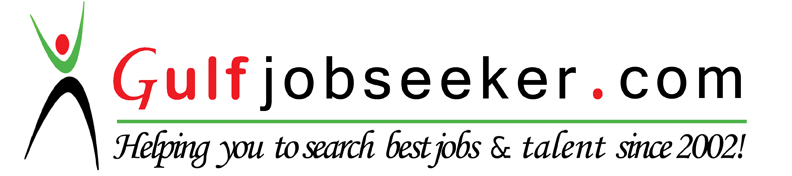 